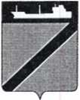 АДМИНИСТРАЦИЯ ТУАПСИНСКОГО ГОРОДСКОГО ПОСЕЛЕНИЯТУАПСИНСКОГО РАЙОНАПОСТАНОВЛЕНИЕот   07.12.2021                                                                                             №  1098г. ТуапсеО принимаемых мерах администрации Туапсинского городского поселения во время функционирования режима "Повышенная готовность" по предотвращению распространения новой коронавирусной инфекции (СОVID-2019)»	В соответствии с Федеральным законом от 6 октября 2003 г.                        № 131-ФЗ "Об общих принципах организации местного самоуправления в Российской Федерации", на основании постановления главы администрации (губернатора) Краснодарского края от 13 марта 2020  г. № 129 "О введении повышенной готовности на территории Краснодарского края и мерах по предотвращению распространения новой коронавирусной инфекции                          (2019-nCoV)", постановления администрации муниципального образования Туапсинский район от 19 ноября  2021 года № 1871 "   О внесении изменений в постановление администрации муниципального образования Туапсинский район от 16 марта 2020 г. № 369 «О введении режима повышенной готовности на территории муниципального образования Туапсинский район и мерах по предотвращению коронавирусной инфекции (2019-nCOV)" п о с т а н о в л я ю: 	1. Продлить с 1 декабря 2021 г. до 0 часов 00 минут 18 января 2022 г. режим функционирования «Повышенная готовность» для Туапсинского городского поселения Туапсинского района, введенный на территории Туапсинского района  с 16 марта 2020 г. 	2. Временно приостановить:- проведение на территории Туапсинского городского поселения  работы кружков и секций, а также иных досуговых мероприятий для лиц пожилого возраста;- проведение на территории Туапсинского городского поселения Туапсинского района деловых мероприятий (кроме мероприятий, проводимых при условии соблюдения требований к предельному числу лиц, которые могут одновременно принимать участие в мероприятии, определяемому из расчета один человек (включая организаторов и (или) работников) на 4 кв. метра площади места проведения мероприятия, либо при условии загрузки зала, в котором проводится мероприятие, не более 50% посадочных мест), досуговых, развлекательных, зрелищных, культурных, просветительских, рекламных, социально ориентированных и иных подобных мероприятий с очным присутствием граждан, а также оказание соответствующих услуг, в том числе в парках культуры и отдыха, торгово-развлекательных центрах, на аттракционах и в иных местах массового посещения граждан, за исключением: музеев при условии выполнения соответствующих рекомендаций Федеральной службы по надзору в сфере защиты прав потребителей и благополучия человека; библиотек (без допуска посетителей в читальные залы) при условии выполнения соответствующих рекомендаций Федеральной службы по надзору в сфере защиты прав потребителей и благополучия человека; аттракционов на открытом воздухе; плавательных бассейнов; кинотеатров (кинозалов), театров, концертных залов, зрительных залов в учреждениях клубного типа при условии загрузки зала не более 50% от его вместимости и выполнения соответствующих рекомендаций Федеральной службы по надзору в сфере защиты прав потребителей и благополучия человека; оказания экскурсионных услуг на объектах туристского показа, расположенных на открытом воздухе; деятельности клубных формирований в учреждениях клубного типа: клубов, дворцов и домов культуры, домов народного творчества; проведения конгрессно-выставочных мероприятий (без оказания услуг общественного питания) при условии соблюдения требований к предельному числу лиц, которые могут одновременно принимать участие в мероприятии, определяемому из расчета один человек (включая организаторов и (или) работников) на 4 кв. метра площади места проведения мероприятия, и выполнения соответствующих рекомендаций Федеральной службы по надзору в сфере защиты прав потребителей и благополучия человека; иных мероприятий на открытом воздухе при условии предварительного согласования их проведения с Федеральной службой по надзору в сфере защиты прав потребителей и благополучия человека;- деятельность торгово-развлекательных комплексов, торгово-развлекательных центров, за исключением: объектов розничной торговли, расположенных в таких торговых центрах и комплексах; оказания услуг общественного питания в объектах общественного питания, расположенных в таких торговых центрах и комплексах, при наличии отдельного зала обслуживания посетителей; деятельности кинотеатров (кинозалов) при условии загрузки зала не более 50% от его вместимости и выполнения соответствующих рекомендаций Федеральной службы по надзору в сфере защиты прав потребителей и благополучия человека.	3. В соответствии с постановлением № 129 установить, что в период действия режима «Повышенная готовность» на территории Туапсинского городского поселения: - посещение гражданами деловых мероприятий, досуговых, развлекательных, зрелищных, культурных, просветительских, рекламных, социально ориентированных и иных подобных мероприятий с очным присутствием граждан, проведение которых не приостановлено постановлением № 129, официальных физкультурных мероприятий и спортивных мероприятий, профессиональных спортивных соревнований по командным игровым видам спорта среди профессиональных спортивных лиг, плавательных бассейнов, тренажёрных залов, тренировочных залов, фитнес-центров допускается при условии соблюдения ограничений (запретов) и требований, установленных постановлением № 129, а также при условии наличия у посетителей (за исключением лиц, не достигших 18 лет) QR-кода сертификата вакцинации (сертификата вакцинации) или медицинского документа, которыми подтверждается получение гражданами второго компонента вакцины или однокомпонентной вакцины от новой коронавирусной инфекции, либо QR-кода сертификата о перенесенном заболевании COV1D-19 (сертификата о перенесенном заболевании) или медицинского документа, подтверждающих, что гражданин перенес новую коронавирусную инфекцию и с даты его выздоровления прошло не более 6 календарных месяцев, либо медицинского документа, подтверждающего отвод от иммунизации по медицинским показаниям в отношении профилактических прививок против новой коронавирусной инфекции (COVID-19);- оказание услуг общественного питания в объектах общественного питания, за исключением обслуживания на вынос без посещения гражданами таких мест, допускается при условии соблюдения ограничений (запретов) и требований, установленных постановлением № 129, а также при условии наличия у посетителей (за исключением лиц, не достигших 18 лет) QR-кода сертификата вакцинации (сертификата вакцинации) или медицинского документа, которыми подтверждается получение гражданами второго компонента вакцины или однокомпонентной вакцины от новой коронавирусной инфекции, либо QR-кода сертификата о перенесенном заболевании COVID-19 (сертификата о перенесенном заболевании) или медицинского документа, подтверждающих, что гражданин перенес новую коронавирусную инфекцию и с даты его выздоровления прошло не более 6 календарных месяцев, либо медицинского документа, подтверждающего отвод от иммунизации по медицинским показаниям в отношении профилактических прививок против новой коронавирусной инфекции (COVID-19);- посещение гражданами организаций (объектов) розничной торговли (за исключением организаций, обеспечивающих население продуктами питания и товарами первой необходимости, аптечных организаций), общественного питания, по оказанию бытовых услуг населению, торгово-развлекательных комплексов, торгово-развлекательных центров, многофункциональных торгово-развлекательных комплексов, многофункциональных торгово-развлекательных центров допускается при условии соблюдения ограничений (запретов) и требований, установленных постановлением № 129, а также при условии наличия у посетителей (за исключением лиц, не достигших 18 лет) QR-кода сертификата вакцинации (сертификата вакцинации) или медицинского документа, которыми подтверждается получение гражданами второго компонента вакцины или однокомпонентной вакцины от новой коронавирусной инфекции, либо QR-кода сертификата о перенесенном заболевании COVID-19 (сертификата о перенесенном заболевании) или медицинского документа, подтверждающих, что гражданин перенес новую коронавирусную инфекцию и с даты его выздоровления прошло не более 6 календарных месяцев, либо медицинского документа, подтверждающего отвод от иммунизации по медицинским показаниям в отношении профилактических прививок против новой коронавирусной инфекции (COVID-19);- с учетом постановления главного государственного санитарного врача по Краснодарскому краю от 12 октября 2021 г. № 14 «О проведении профилактических прививок отдельных групп граждан по эпидемическим показаниям», с 15 декабря 2021 г. обеспечить доступ государственных гражданских служащих и муниципальных служащих в занимаемые администрацией Туапсинского городского поселения Туапсинского района  административные здания при наличии у указанных лиц QR-кода сертификата вакцинации (сертификата вакцинации) или медицинского документа, которыми подтверждается получение гражданами второго компонента вакцины или однокомпонентной вакцины от новой коронавирусной инфекции, либо QR-кода сертификата о перенесенном заболевании COVID-19 (сертификата о перенесенном заболевании) или медицинского документа, подтверждающих, что   гражданин   перенес  новую   коронавирусную    инфекцию  и      даты  его выздоровления прошло не более 6 календарных месяцев, либо медицинского документа, подтверждающего отвод от иммунизации по медицинским показаниям в отношении профилактических прививок против новой коронавирусной инфекции (COVID-19).          4. Управлению экономики, транспорта и торговли администрации Туапсинского городского поселения ознакомить руководителей предприятий потребительской сферы с настоящим постановлением.	5. Общему отделу администрации Туапсинского городского поселения Туапсинского района (Кот  А.И.) обнародовать настоящее постановление в установленном порядке.          6. Признать утратившим силу постановление администрации Туапсинского городского поселения  от 19 марта 2020 г. № 323 «О принимаемых мерах администрации Туапсинского городского поселения во время функционирования режима «Повышенная готовность» по предотвращению распространения новой коронавирусной инфекции (COVID-2019)».7. Контроль за выполнением настоящего постановления возложить на заместителя главы администрации Туапсинского городского поселения Туапсинского района Заикина И.В.8. Постановление вступает в силу со дня его официального обнародования.Глава Туапсинскогогородского поселенияТуапсинского района		           			                С.В. Бондаренко